ICS 65.120Bu tadil, TSE Gıda, Tarım ve Hayvancılık İhtisas Kurulu’na bağlı TK15 Gıda ve Ziraat Teknik Komitesi’nce hazırlanmış ve TSE Teknik Kurulu’nun …………. tarihli toplantısında kabul edilerek yayımına karar verilmiştir.-“Madde 3.1 haşhaş tohumu küspesi ”  maddesi aşağıdaki şekilde değiştirilmiştir.3.1 Haşhaş tohumu küspesihaşhaş tohumunun özütleme yöntemi ile işlenmesiyle elde edilen yan ürünü-“Madde3.2 Ekstraksiyon ” maddesinin adı “3.2 Özütleme” olarak şekilde değiştirilmiştir.-“Madde3.3 Expeller ” maddesi standart metinden çıkartılmıştır.-“Madde 4.1.1 Tipler ” maddesi aşağıdaki biçimde değiştirilmiştir.4.1.1 TiplerHaşhaş tohumu küspesi özütleme olarak tek tiptir.-“Madde 4.2.2 Tip ve sınıf özellikleri ” maddesindesi aşağıdaki biçimde değiştirilmiştir.4.2.2 Fiziksel ve kimyasal özellikleriHaşahaş tohumu küspesinin fiziksel ve kimyasal özellikleri Çizelge 2’de belirtilen değerlere uygun olmalıdır.Çizelge 2 – Haşhaş tohumu küspesinin fiziksel ve kimyasal özellikleri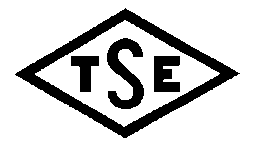 Sayfa 1/1TÜRK STANDARDITURKISH STANDARDTS 319:2014tst T1: Haşhaş tohumu küspesiPoppy seed meal (cake)ÖzellikDeğerlerHam protein, % (m/m), en az35,0Ham selüloz, % (m/m), en çok17,0Ham kül, % (m/m), en çok9,0Ham yağ, % (m/m), en çok3,0Yabancı madde, % (m/m), en çok1,0Rutubet, %, en çok12,0Aflatoksin B1, mg/kg, en çok0,02